Scenariusz zajęć  - 06.04.2021
Temat tygodnia: Siły naturyTemat dnia: Życie na ZiemiCele ogólne: -poznanie nowego pojęcia globus; rozwijanie słuchu fonemowego; -czytanie globalne, wyróżnianie głosek w wyrazie i przeliczanie ich; -ćwiczenia grafomotoryczne; rozwijanie percepcji słuchowo-wzrokowo-ruchowej; -ćwiczenia motoryki małej obu rąk w zakresie kreślenia linii falistych; -wyrażanie radości z uczestniczenia w różnych formach muzyczno-tanecznych; -wyrażanie radości z wykonywania i tworzenia dzieł plastycznychPrzebieg zajęć:Zestaw ćwiczeń porannych:
– „Powitanie” – zabawa ruchowa. Dziecko tańczy swobodnie do dowolnej muzyki , na przerwę w muzyce zatrzymuje się.– „Taniec” – ćwiczenie wyczucia własnego ciała. Przy rytmicznej muzyce „tańczą” poszczególne części ciała dzieci, po kolei: głowa, ręce, biodra, nogi, na końcu „tańczy” całe ciało.
– „Ciekawski piesek” – zabawa z elementem czworakowania. Dzieci chodzą na czworakach bokiem. Zwracają głowy w lewo – idą w lewo, zwracają głowy w prawo – idą w prawo. – „Budzimy się” – ćwiczenie relaksacyjne. Dzieci leżą na plecach z rękami pod głową, nogi mają ugięte w kolanach, oczy zamknięte. Rodzic budzi dziecko, mówiąc po cichu imie dziecka, dziecko, siada skrzyżnie z wyprostowanymi plecami. „Niewyczerpane źródło energii” – rozmowa o szacunku do przyrody na podstawie opowiadania.„Niewyczerpane źródło energii”Maciejka Mazan Był mroźny lutowy dzień. Parę minut po dziesiątej zaczął prószyć śnieg, który zmienił się w prawdziwą burzę śnieżną. Wicher niósł kłęby białych płatków i szarpał gałęziami drzew. – Okropność – powiedziała Tosia. – Po co komu taki wiatr? – Właśnie – zgodziła się Ala. – Taki wiatr jest nie tylko niepotrzebny, ale i szkodliwy, bo może coś złamać albo porwać! – Jakby porwał Ernestę, toby nie był niepotrzebny! – wtrącił się Mały Bobek i zaczął się zaśmiewać. – Ty się, Bobek, o mnie nie martw – odezwała się Ernesta, która to usłyszała. – Ja chodzę na karate, więc mam mięśnie. Żaden wiatr mnie nie porwie. Natomiast ty nie trenujesz ani mięśni, ani głowy, więc dziś powinieneś szczególnie uważać. I pewnie by się pokłócili, gdyby pani nie zaczęła mówić, że wiatr nie tylko nie jest niepo- trzebny, ale i bardzo pożyteczny. Ludzie budują specjalne wielkie wiatraki, którymi wiatr obra- ca; w ten sposób gromadzi się energię – w ekologiczny sposób, który nie szkodzi środowisku. – A wiecie, jakie jeszcze znamy ekologiczne źródła energii? – spytała pani.
Wszyscy się bardzo głęboko zastanowili, ale nikt się nie odezwał.
– Słońce! – powiedziała pani. – Jego energię można magazynować w specjalnych bateriach słonecznych.
– Niebywałe – przejął się Aleksander. – Czy to naukowo potwierdzone informacje?
– Jak najbardziej – zapewniła go pani. – Słonecznego blasku nigdy nie ubędzie nawet, gdyby- śmy zmagazynowali go w tysiącu baterii. Tak samo jest z wiatrem. Te źródła energii są niewy- czerpane. Czy potraficie wymyślić jeszcze inne niewyczerpane źródło energii? I znowu nikt się nie odezwał, nawet Aleksander.
Jednak po chwili rękę podniósł Marek.
– Ja znam takie źródło energii, które nie wyczerpuje się ani na chwilę. To moja siostra. Biega przez cały ranek, biega przez całe popołudnie, biega przez cały wieczór i nawet w nocy, jak śpi, to ciągle porusza nogami. I bez przerwy mówi! Bez przerwy! Przeważnie do mnie, a ja jej muszę odpowiadać, bo jak nie, to zaraz krzyczy. Zresztą ona w ogóle lubi krzyczeć, tak sobie. Mam spokój tylko w przedszkolu, a poza tym moje życie to pasmo udręk. Więc jakby pani chciała sobie wziąć moją siostrę jako to ekologiczne źródło energii, to ja ją bardzo polecam. Tylko nie wiem, co na to rodzice... Ale niech pani chociaż spyta, ja bardzo proszę! Pytania: O czym rozmawiały dzieci w przedszkolu? Czy wiatr jest poży- teczny? Co to jest energia? Jak inaczej możemy nazwać energię? Co to jest prąd? (niewidoczna energia) Gdzie jest wykorzystywany prąd? Gdzie powstaje prąd? (w elektrowni) Jak dostaje się do naszych domów? (płynie przewodami) Jakie utrudnienia pojawią się w naszym domu i życiu, gdy zabraknie prądu? Co to znaczy odnawialne źródło energii? Jakie inne odnawial- ne źródła energii znacie? Czy Marek znalazł faktycznie odnawialne źródło energii? Dziecko po skończonej rozmowie powinno wysnuć wniosek, że odnawialne źródła energii to takie, które się nigdy nie wyczerpują. „Jak można oszczędzać energię elektryczną w domu?” – rozwijanie słownika czynnego. Rodzic przeprowadza z dzieckiem swobodną rozmowę, zachęca  do wypowiedzi i zadaje pytania: Czy możemy żarówką świecić cały dzień i noc? Czy prąd jest za darmo, czy trzeba go oszczę- dzać? Czy prąd może się wyczerpać? Dlaczego? Jak możemy go oszczędzać? Rodzic  przypomina dzieciom, by zawsze gasiły światło, gdy wychodzą z pokoju.Pstryk” – nauka dowolnego fragmentu na pamięć wiersza Juliana Tuwima. 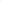 Sterczy w ścianie taki pstryczek,
Mały pstryczek-elektryczek,
Jak tym pstryczkiem zrobić pstryk,
To się widno robi w mig.

Bardzo łatwo:
Pstryk - i światło!
Pstryknąć potem jeszcze raz,
Zaraz mrok otoczy nas.
A jak pstryknąć trzeci raz-
Znowu dawny świeci blask.

Taką siłę ma tajemną
Ten ukryty w ścianie smyk!
Ciemno - widno -
Widno - ciemno.

Któż to jest ten mały pstryk?
Może świetlik? Może ognik?
Jak tam dostał się i skąd?

To nie ognik. To przewodnik.
Taki drut, a w drucie PRĄD.
Robisz pstryk i włączasz PRĄD!
Elektryczny bystry PRRRRĄD!
I skąd światło?
Właśnie stąd!„Kula ziemska” – zabawy badawcze z globusem, poznanie nowego pojęcia globus. Jeśli jest w domu globus prezentujemy go dziecku lub ilustracje z załącznika.Pytania: Co to jest? Do czego służy globus? Rodzic szuka na globusie wspólnie z dzieckiem mórz, oceanów, kontynentów i określa miejsce położenia Polski. Następnie dziecko porównujae Ziemię do figury geometrycznej i odpowiadają na pytanie : Jaki kształt ma Ziemia?„Ja zaczynam, a ty skończ” – zabawa dydaktyczna, rozwijająca słuch fonemowy. Rodzic mówi początek zdania, a dziecko maj za zadanie je skończyć 
Segregując śmieci, oszczędzając wodę, dbasz o ..... (przyrodę) Ziemia sobie nie da rady, segregujmy więc ..... (odpady) 
Kapie kropelka kapu, kap,
a w innych domach wody ..... (brak) Segregując śmieci, dbasz o inne ..... (dzieci) Ziemia to nasz świat,
niech więc żyje milion ..... (lat) Ziemia to nasz raj, więc o niego ..... (dbaj) Ćwiczenia grafomotoryczne – Globus - załącznikW zgodzie z naturą” – zabawa plastyczna. Zadaniem dziecka jest wykonanie plakatu  na temat oszczędności energii elektrycznej oraz promujących energię odnawialną -technika i format dowolna
Hasła do wykorzystania na plakatach: 
Bądź mądry – oszczędzaj energię.
Słońce – najlepsze źródło energii.
Wiatr może być pożyteczny. Elektrownie wodne źródłem energii. 